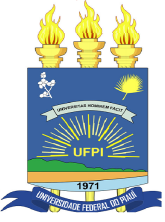 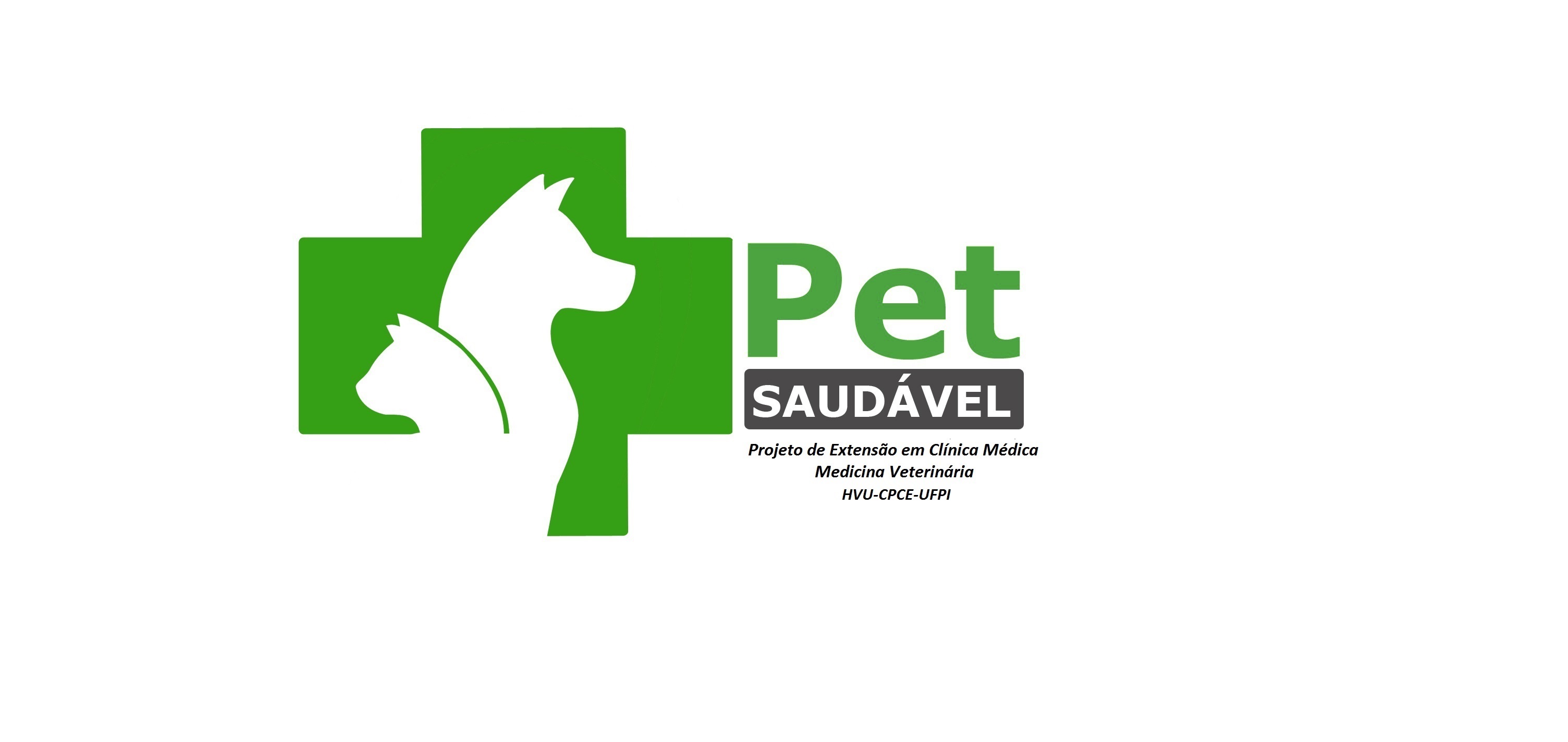 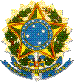 UNIVERSIDADE FEDERAL DO PIAUÍCAMPUS PROFa CINOBELINA ELVASCURSO DE MEDICINA VETERINÁRIAPROJETO DE  EXTENSÃO PET SAUDÁVELDECLARAÇÃOEu,_____________________________________________________,discente regularmente matriculado no Curso de Medicina Veterinária declaro não está particpando de nenhum grupo de estudo e nenhum outro projeto de extensão e, por conseguinte, estou apto a concorrer no presente edital de seleção.Bom Jesus, ____ de _______________________ de ____________________________________________________Assinatura do candidato